Đề Cương chi tiết học phần(Kế hoạch giảng dạy)Tên học phần: Năng lượng và quản lý năng lượngMã học phần: ERMA326032Tên Tiếng Anh: Energy Source and Energy Management Số tín chỉ:  2 tín chỉ (2/0/4) (2 tín chỉ lý thuyết, 0 tín chỉ thực hành/thí nghiệm, 4 tín chỉ tự học)Giảng viên phụ trách học phần:1/ GV phụ trách chính: TS. Trần Ngọc Đảm2/ Danh sách giảng viên cùng giảng dạy:	ThS. Hoàng Trí, TS. Phạm Huy Tuân	Điều kiện tham gia học tập học phần:Học phần tiên quyết: khôngHọc phần trước: khôngMô tả học phần:Môn học này cung cấp cho sinh viên các kiến thức cơ bản về:Quy hoạch các nguồn năng lượng, Dự báo nhu cầu và quản lý nhu cầu năng lượng, Cấu tạo và nguyên lý hoạt động của các loại máy móc thiết bị khai thác và sử dụng nguồn năng lượng mới và tái tạo trong sinh hoạt và ngành công nghiệp, Nhận thức việc thiết kế chế và tạo thiết bị máy móc tiết kiệm năng lượng, Sử dụng năng lượng tái tạo và bảo vệ môi trường.Chuẩn đầu ra của học phần (CLOs)Nội dung chi tiết học phần theo tuầnPhương pháp giảng dạy:Thuyết trìnhTrình chiếuThảo luận nhómĐánh giá sinh viên:Thang điểm: 10Kế hoạch kiểm tra/đánh giá:Tài liệu học tậpGiáo trình chính: Tài liệu tham khảo:[1] Trần Đình Long, Quy hoạch và phát triển năng lượng và điện lực, NXB Khoa học và kỹ thuật, 1999[2] Nguyễn Xuân Phú, Nguyễn Thế Bảo, Bảo toàn năng lượng sử dụng hợp lý, tiết kiệm và hiệu quả trong công nghiệp, NXB Khoa học và kỹ thuật, 2006[3] Robert P. Taylor, Huy động tài chánh cho sử dụng năng lượng hiệu quả, NXB văn hóa thông tin, 2008[4] MANFRED SCHREINER, Quản lý môi trường, NXB Khoa học và kỹ thuật, 2002[5] ĐẶNG THÀNH TRUNG, Giáo trình bài giảng Kinh tế năng lượng, Trường Đại học Sư phạm Kỹ thuật TP. HCM, 2007[6] NGUYỄN CÔNG VÂN, Năng lượng mặt trời Quá trình nhiệt và Ứng dụng, NXB Khoa học và kỹ thuật, 200512. Thông tin chungĐạo đức khoa học:Sinh viên phải tuân thủ nghiêm các quy định về Đạo đức khoa học của Nhà trường (số 1047/QĐ-ĐHSPKT ngày 14/3/2022). Nghiêm cấm bất kỳ hình thức đạo văn (sao chép) nào trong quá trình học cũng như khi làm báo cáo hay thi cử. Mọi vi phạm về đạo đức khoa học của SV sẽ được xử lý theo quy định.Lưu ý thay đổi:Một số thông tin trong ĐCCT này có thể bị thay đổi trong quá trình giảng dạy tùy theo mục đích của GV (có thông qua Bộ môn). SV cần cập nhật thường xuyên thông tin của lớp học phần đã đăng ký.   Quyền tác giả:Toàn bộ nội dung giảng dạy, tài liệu học tập của học phần này được bảo vệ bởi quy định về Sở hữu trí tuệ (số 934/QĐ-ĐHSPKT ngày 12/3/2020) của trường ĐH SPKT TPHCM. Nghiêm cấm bất kỳ hình thức sao chép, chia sẻ mà chưa được sự cho phép của tác giả.13. Ngày phê duyệt lần đầu: 09/12/202214. Cấp phê duyệt:15. Tiến trình cập nhật ĐCCT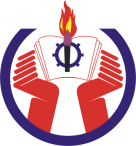 TRƯỜNG ĐẠI HỌC SƯ PHẠM KỸ THUẬTTP. HỒ CHÍ MINHKHOA CƠ KHÍ ĐỘNG LỰCNgành đào tạo: Công nghệ Kỹ thuật NhiệtTrình độ đào tạo: Đại họcChương trình đào tạo: Công nghệ Kỹ thuật NhiệtCLOsMô tả (Sau khi học xong học phần này, người học có thể)ELO(s)/PI(s)TĐNLCLO1Kiến thức cơ bản về các nguồn năng lượng tái tạo và kiến thức chuyên sâu về lĩnh vực cơ khí chế tạo máy như lắp ráp, vận hành thiết bị thu và sử dụng nguồn năng lượng tái tạoPI1.1PI1.244CLO2Khả năng phân tích, giải thích và lập luận giải quyết các vấn đề về khai thác và ứng dụng năng lượng tái tạo trong đời sống, kỹ thuậtPI1.3PI2.154CLO3Kỹ năng làm việc nhóm, lãnh đạo, làm việc hiệu quả dưới dạng văn bản, các hình thức giao tiếp điện tử, đồ họa cũng như thuyết trìnhPI5.1PI6.134CLO4Nhận thức được tầm quan trọng của bối cảnh xã hội trong các hoạt động kỹ thuật và thiết kế được các hệ thống thu năng lượng tái tạoPI3.2PI7.134TuầnNội dungCĐR học phầnTrình độ năng lựcPhương pháp dạy họcPhương pháp đánh giá1-2Chương 1: TỔNG QUAN VỀ CÁC NGUỒN NĂNG LƯỢNG1-2A/ Tóm tắt các ND và PPGD chính trên lớp: (3)Nội dung GD lý thuyết:Tổng quan nguồn năng lượng ở Việt Nam và thế giớiSử dụng năng lượng và vấn đề môi trườngNăng lượng không tái tạoNăng lượng tái tạo, phân loại nguồn năng lượng tái tạoVai trò của các nguồn năng lượng mới và tái tạo hiện nayCLO1CLO2CLO3CLO44443Thuyết trình,Đàm thoại,Thảo luận nhómBT#BL#TL#1-2B/ Các nội dung cần tự học ở nhà: (6)- Đọc giáo trình- Tìm hiểu về bất ổn của nhiên liệu trên thế giới và những ảnh hưởng đến Việt Nam- Tìm hiểu các nguồn năng lượng ở Việt Nam- Đánh giá mức độ ô nhiễm hiện tại và nguyên nhân- Bài tập 1CLO14BT#BL#TL#2-3Chương 1: TỔNG QUAN VỀ CÁC NGUỒN NĂNG LƯỢNG (tiếp)2-3A/ Tóm tắt các ND và PPGD chính trên lớp: (3)Nội dung GD lý thuyết:Thực trạng và tiềm năng nguồn năng lượng tái tạo ở Việt NamNhững ứng dụng các nguồn năng lượng mới và tái tạo trên thế giới và những triển vọngNhững ứng dụng các nguồn năng lượng mới và tái tạo tại Việt Nam và những triển vọngCLO1CLO2CLO3CLO44443Thuyết trình,Đàm thoại,Thảo luận nhómBT#BL#TL#2-3B/ Các nội dung cần tự học ở nhà: (6)Các thông số liên quan đến góc đặt của các hệ thống năng lượng mặt trời- Khảo sát các biện pháp khắc phục ô nhiễm.- Tìm hiểu các nguồn năng lượng tái tạo ở Việt Nam và các dự án năng lượng tái tạo.- Bài tập 2CLO14BT#BL#TL#4-5Chương 2: CÁC NGUỒN NĂNG LƯỢNG MỚI VÀ TÁI TẠO4-5A/ Tóm tắt các ND và PPGD chính trên lớp: (3)Nội dung GD lý thuyết:2.1  Tổng quan về các nguồn năng lượng mới và tái tạo- Khái niệm- Nguồn gốc- Vai tròCLO1CLO2CLO3CLO44443Trình chiếu, Thuyết trình, Thảo luận nhómBT#BL#TL#4-5B/ Các nội dung cần tự học ở nhà: (6)Bài tập 3CLO14BT#BL#TL#5-6Chương 2: CÁC NGUỒN NĂNG LƯỢNG MỚI VÀ TÁI TẠO (tiếp)5-6A/ Tóm tắt các ND và PPGD chính trên lớp: (3)Nội dung GD lý thuyết:2.2  Các nguồn năng lượng tái tạo2.2.1 Năng lượng mặt trời- Khái niệm- Những ứng dụng: Bếp năng lượng Mặt trờiMáy nước nóngHệ thống nước nóng nhiệt độ caoChưng cất nước Hệ thống sấy nông sảnĐộng cơ stirlingTế bào quang điệnTủ lạnh và máy điều hòa không khíXe ô tô, máy bay, tàu thủyCLO1CLO2CLO3CLO44443Trình chiếu, Thuyết trình, Thảo luận nhómBT#BL#TL#5-6B/ Các nội dung cần tự học ở nhà: (6)Bài tập 4CLO1CLO244BT#BL#TL#7-8Chương 2: CÁC NGUỒN NĂNG LƯỢNG MỚI VÀ TÁI TẠO (tiếp)7-8A/ Tóm tắt các ND và PPGD chính trên lớp: (3)Nội dung GD lý thuyết:2.2.2 Năng lượng sinh khối- Khái niệm- Nguồn gôc và phân loại- Các ứng dụng- Khí sinh học (biogas)CLO1CLO2CLO3CLO44443Trình chiếu, Thuyết trình, Thảo luận nhómBT#BL#TL#7-8B/ Các nội dung cần tự học ở nhà: (6)Bài tập 4CLO1CLO244BT#BL#TL#8-9Chương 2: CÁC NGUỒN NĂNG LƯỢNG MỚI VÀ TÁI TẠO (tiếp)8-9A/ Tóm tắt các ND và PPGD chính trên lớp: (3)Nội dung GD lý thuyết:2.2.3  Năng lượng gió- Khái niệm- Nguồn gốc- Cấu tạo và nguyên lý hoạt động của một tuabin gió- Ưu và nhược điểm- Kết luậnCLO1CLO2CLO3CLO44443Trình chiếu, Thuyết trình, Thảo luận nhómBT#BL#TL#8-9B/ Các nội dung cần tự học ở nhà: (6)Bài tập 5CLO14BT#BL#TL#10-11Chương 2: CÁC NGUỒN NĂNG LƯỢNG MỚI VÀ TÁI TẠO (tiếp)10-11A/ Tóm tắt các ND và PPGD chính trên lớp: (3)Nội dung GD lý thuyết:2.2.4 Năng lượng nước- Khái niệm và Phân loại- Năng lượng thủy điện- Cấu tạo và nguyên lý hoạt động- Ưu và nhược điểm- Năng lượng thủy triều- Cấu tạo và nguyên lý hoạt động- Ưu và nhược điểm- Năng lượng từ sóng biển- Cấu tạo và nguyên lý hoạt động- Ưu và nhược điểm- Năng lượng nhiệt đại dương- Cấu tạo và nguyên lý hoạt động- Ưu và nhược điểmCLO1CLO2CLO3CLO44443Trình chiếu, Thuyết trình, Thảo luận nhómBT#BL#TL#10-11B/ Các nội dung cần tự học ở nhà: (6)Bài tập 6CLO14BT#BL#TL#11-12Chương 2: CÁC NGUỒN NĂNG LƯỢNG MỚI VÀ TÁI TẠO (tiếp)11-12A/ Tóm tắt các ND và PPGD chính trên lớp: (3)Nội dung GD lý thuyết:2.2.5 Năng lượng địa nhiệt- Khái niệm- Phân loại nguồn- Các kỹ thuật khai thác- Ưu và nhược điểm2.2.6 Năng lượng hydro- Khái niệm- Nguyên lý sản xuất- Ứng dụng2.2.7 Năng lượng sét- Khái niệm- Phân loại- Đặc trưng- Các nghiên cứu về sétCLO1CLO2CLO3CLO44443Trình chiếu, Thuyết trình, Thảo luận nhómBT#BL#TL#11-12B/ Các nội dung cần tự học ở nhà: (6)Bài tập 7CLO14BT#BL#TL#13-14Chương 2: CÁC NGUỒN NĂNG LƯỢNG MỚI VÀ TÁI TẠO (tiếp)13-14A/ Tóm tắt các ND và PPGD chính trên lớp: (3)Nội dung GD lý thuyết:2.2.8 Năng lượng hạt nhân- Khái niệm- Cấu tạo và nguyên lý hoạt động- Công nghệ hạt nhân và các thế hệ lò phản ứng- Nguyên liệu của lò phản ứng hạt nhân- Các vấn đề cần lưu ý khi xây dựng nhà máy điện hạt nhân- Các phương pháp xử lý chất thảiCLO1CLO2CLO3CLO44443Trình chiếu, Thuyết trình, Thảo luận nhómBT#BL#TL#13-14B/ Các nội dung cần tự học ở nhà: (6)Bài tập 8CLO14BT#BL#TL#14-15Chương 2: CÁC NGUỒN NĂNG LƯỢNG MỚI VÀ TÁI TẠO (tiếp)14-15A/ Tóm tắt các ND và PPGD chính trên lớp: (3)Nội dung GD lý thuyết:2.2.9 Năng lượng tái tạo nhỏ- Khái niệm- Phân loại- Nguyên lý sản xuất- Những ứng dụngCLO1CLO2CLO3CLO44443Trình chiếu, Thuyết trình, Thảo luận nhómBT#BL#TL#14-15B/ Các nội dung cần tự học ở nhà: (6)Bài tập 9CLO14BT#BL#TL#TTNội dungThời điểmCLOsTĐNLPP đánh giá(c)Công cụ đánh giá (d)Tỉ lệ (%)Đánh giá quá trìnhĐánh giá quá trìnhĐánh giá quá trìnhĐánh giá quá trìnhĐánh giá quá trìnhĐánh giá quá trìnhĐánh giá quá trình50Lần 1BT1: Tại sao bệnh lạ ngày càng phát triển, vấn đề ô nhiễm liên quan như thế nào? Giải pháp nào cho sự phát triển bền vững?Tìm hiểu thiết bị máy móc sử dụng năng lượng trực tiếp hoạc sử dụng rất ít năng lượngTuần 2CLO1CLO3CLO4443Hỏi đápRubrics5%Lần 2BT2: Tại sao ngành cơ khí máy cần phải biết về thực trạng hiện tại và ứng dụng năng lượng tái tạo như thế nào?Tuần 3CLO1CLO3CLO4443Hỏi đápRubrics5%Lần 3BT3: Bình luận về năng lượng và môi trường của sản phẩm công nghiệp hoặc máy móc công nghiệp như: Trà xanh, giấy viết, máy xấy năng lượng mặt trời,...Tuần 4CLO1CLO3CLO4443Hỏi đápRubrics10%Lần 4BT4: Tìm một bài báo khoa học về năng lượng, tóm tắt và chuẩn bị file và báo cáo trước lớp (Không được trùng nhau)Tuần 5CLO1CLO3CLO4443Hỏi đápRubrics10%Lần 5TL: Sinh viên được phân nhóm, giao đề tài tìm hiểu và báo cáo trước lớp nội dung mình tìm hiểu về nguồn năng lượng tái tạo, nguyên lý cấu tạo thiết bị thu và sử dụng nguồn năng lượng đó, đánh giá tiềm năng sử dụng và ứng dụng ở Việt NamTuần 6-13CLO1CLO2CLO3CLO44443Báo cáo trước lớpRubrics20%Đánh giá cuối kỳ: Báo cáo nhómĐánh giá cuối kỳ: Báo cáo nhómĐánh giá cuối kỳ: Báo cáo nhómĐánh giá cuối kỳ: Báo cáo nhómĐánh giá cuối kỳ: Báo cáo nhómĐánh giá cuối kỳ: Báo cáo nhómĐánh giá cuối kỳ: Báo cáo nhóm50Làm việc theo nhóm, hiện thực hóa một ý tưởng về thiết bị thu, sử dụng hoặc quản lý năng lượng tái tạo với điều kiện về thời gian, tài chính và năng lực. Chuẩn bị báo cáo hội thảo về vấn đề mình đã thực hiện.- Thời gian báo cáo, trình diễn tối đa 7 phút, 10 sides, mỗi slide 7 hàng và hai hình, mỗi hàng 7 từTuần 14-15CLO1CLO2CLO3CLO44443Báo cáo nhóm trước lớpRubrics50%CĐRhọc phầnNội dung giảng dạyNội dung giảng dạyNội dung giảng dạyHình thức kiểm traHình thức kiểm traHình thức kiểm traHình thức kiểm traCĐRhọc phầnChương 1, 2Lần 1,2, 3,4Lần 5Cuối kỳCLO1xxxxCLO2xxxCLO3xxxxCLO4xxxxTrưởng khoaTrưởng BMNhóm biên soạnTS. Huỳnh Phước SơnPGS. TS. Đặng Thành TrungTS. Trần Thanh TìnhNội Dung Cập nhật ĐCCT lần 1:   <ngày/tháng/năm>Nội Dung Cập nhật ĐCCT lần 2:   <ngày/tháng/năm><người cập nhật ký và ghi rõ họ tên>Tổ trưởng Bộ môn:<Đã đọc và thông qua>